                       Colegio Carlos Miranda Miranda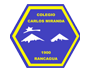                       Lenguaje Verbal /Carla Ibarra Castañeda                     Educadora de PárvulosGUÍA DE APOYO N ° 6Actividad Cuento “El pescador y el pez”	Horario de actividades para trabajar durante la semana         LUNES               MARTES            MIERCOLES          JUEVES            VIERNES                      Colegio Carlos Miranda Miranda                      Lenguaje Verbal/Carla Ibarra Castañeda                      Educadora de PárvulosGUIA DE APOYO N°1Nombre: _________________________________________________________Fecha:  lunes 04 de mayo del 2020Escucha atentamente el cuento “el pescador y el pez “            ¿Qué es un cuento ? Un cuento es un relato o narración breve de carácter ficticio o real, con un argumento fácil de entender y cuyo objetivo es formativo o lúdico.  Pidele  a un adulto que te lea el cuento,debe usar entonación al leerlo                                       EL PESCADOR Y EL PEZ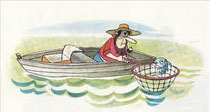 ÉRASE UNA VEZ UN PESCADOR QUE LLEVABA SEMANAS SIN PESCAR NADA. CUANDO RECOGÍA LAS REDES, SE DIO CUENTA DE QUE HABÍA UN PEZ TAN PEQUEÑITO QUE EL PESCADOR NO SABÍA SI ECHARLO AL MAR OTRA VEZ.-SI ME COMES AHORA NO PODRÉ CALMAR TU APETITO. PERO SI ME DEVUELVES AL MAR, PODRÉ CRECER.EN ESTO OYÓ LAS VOCES DE OTROS PECES QUE BUSCABAN AL PEQUEÑÍN. ERA SU FAMILIA, QUE LE LLAMABA ANGUSTIADA.TOMÓ EN SUS MANOS AL PECECITO Y LO ARROJÓ AL MAR. AHORA EL PEQUEÑÍN DEBÍA SEGUIR VIVIENDO JUNTO A LOS SUYOS.LOS OTROS PECES QUISIERON MOSTRAR SU AGRADECIMIENTO AL JOVEN PESCADOR.Y LE LLENARON LAS REDES DE SUCULENTAS OSTRAS. EL PESCADOR SE ALEGRÓ MUCHO DE VER REUNIDA A LA FAMILIA DEL PEQUEÑÍN Y LOS DESPIDIÓ DESEANDOLES UNA LARGA VIDA.A continuación encontarás algunas preguntas sugeridas para que un adulto te las lea y tu debes responder .¿CÓMO TE RESULTÓ LA ACTIVIDAD? COLOREA CÓMO LA EVALUARÍAS TÚ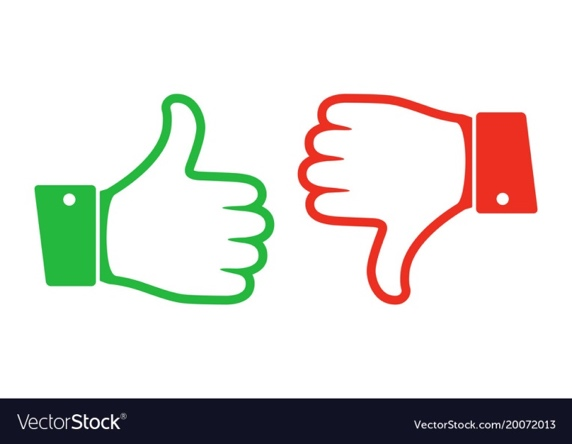                            Colegio Carlos Miranda Miranda                           Lenguaje Verbal /Carla Ibarra Castañeda                           Educadora de Párvulos                                                                             GUIA DE APOYO N°2Nombre: _________________________________________________________Fecha:   jueves 07 de mayo del 2020Separación de sílabas: consiste en separar la palabra en sílabas (puedes apoyarte con aplausos) Por ejemplo:     COCODRILO                         CO-   CO-   DRI-    LO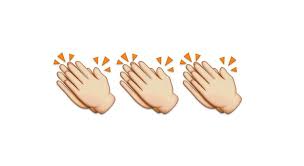 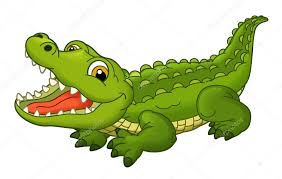 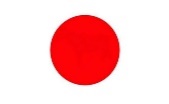 Separa sílabas apoyandote de los aplausos,luego colorea la cantidad de sílabas  que tenga cada palabra ( puedes colorear también los dibujos)  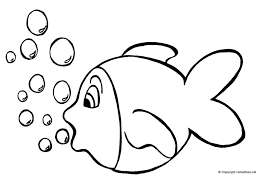 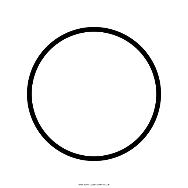               PEZ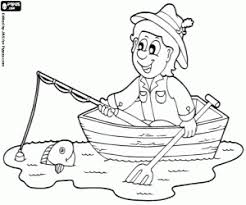              PESCADOR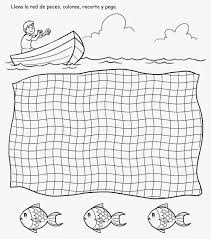              REDES                                    ¿CÓMO TE RESULTÓ LA ACTIVIDAD? COLOREA CÓMO LA EVALUARÍAS TÚ                             Colegio Carlos Miranda Miranda                             Lenguaje Verbal /Carla Ibarra Castañeda                             Educadora de Párvulos                                                                     GUIA DE APOYO N°3Nombre: _________________________________________________________Fecha:   viernes 08 de mayo del 2020En esta guía tendrás que buscar todas las palabras que comiencen con la misma silaba inicial.Por ejemplo: si damos la palabra MO tendremos que colorear solo las cosas que comiencen con MO (acá solo pintamos MONO, MONEDA, MANO no porque comienza con MA)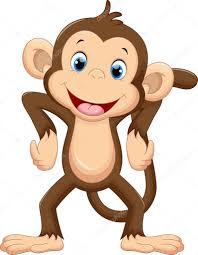 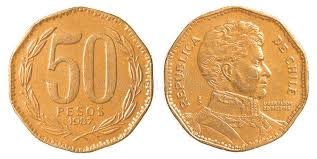 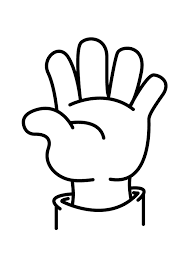                                      Colorea solo los dibujos que comienzan con la silaba inicial PECESITO  (PE)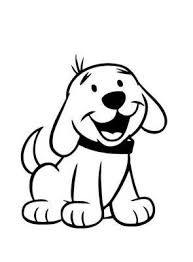 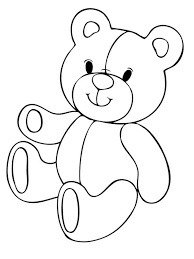 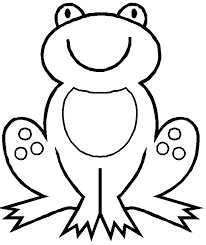 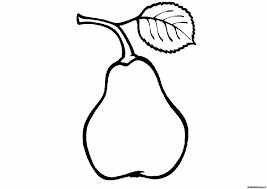 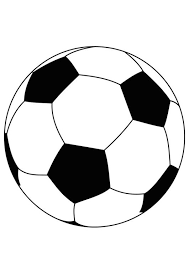 ¿CÓMO TE RESULTÓ LA ACTIVIDAD? COLOREA CÓMO LA EVALUARÍAS TÚ                          Colegio Carlos Miranda Miranda                            Lenguaje Verbal/Carla Ibarra Castañeda                            Educadora de PárvulosNombre del Estudiante:Objetivos de Aprendizaje:1) 6. Comprender contenidos explícitos de textos literarios y no literarios, a partir de la escucha atenta, describiendo información y realizando progresivamente inferencias y predicciones. 2 Y 3) 3. Descubrir en contextos lúdicos, atributos fonológicos de palabras conocidas, tales como conteo de palabras, segmentación y conteo de sílabas, identificación de sonidos finales e iniciales. 					1) 6. Comprender contenidos explícitos de textos literarios y no literarios, a partir de la escucha atenta, describiendo información y realizando progresivamente inferencias y predicciones. 2 Y 3) 3. Descubrir en contextos lúdicos, atributos fonológicos de palabras conocidas, tales como conteo de palabras, segmentación y conteo de sílabas, identificación de sonidos finales e iniciales. 					1) 6. Comprender contenidos explícitos de textos literarios y no literarios, a partir de la escucha atenta, describiendo información y realizando progresivamente inferencias y predicciones. 2 Y 3) 3. Descubrir en contextos lúdicos, atributos fonológicos de palabras conocidas, tales como conteo de palabras, segmentación y conteo de sílabas, identificación de sonidos finales e iniciales. 					Cont. ConceptualesTextos literarios: separación silábica, vocabulario, sílaba inicial Estrategias de comprensión lectora, extracción de información de texto leído Textos literarios: separación silábica, vocabulario, sílaba inicial Estrategias de comprensión lectora, extracción de información de texto leído Textos literarios: separación silábica, vocabulario, sílaba inicial Estrategias de comprensión lectora, extracción de información de texto leído Curso:Prekinder-kinderFecha04, 06, 07 de mayoInstrucciones Generales:Estimados estudiantes y apoderados: En estas actividades de lenguaje trabajaremos toda la semana el mismo texto “Cuento” por lo tanto hay que recordarla todos los días antes de comenzar la nueva actividad.Trabajaremos las fichas enviadas una por día según indica la fecha.A continuación, hay unos links que te pueden ayudar a comprender mejor las actividades.https://www.youtube.com/watch?v=dJ0JEyZCWTwhttps://www.youtube.com/watch?v=vnnaCz_VFvI&t=39sEstimados estudiantes y apoderados: En estas actividades de lenguaje trabajaremos toda la semana el mismo texto “Cuento” por lo tanto hay que recordarla todos los días antes de comenzar la nueva actividad.Trabajaremos las fichas enviadas una por día según indica la fecha.A continuación, hay unos links que te pueden ayudar a comprender mejor las actividades.https://www.youtube.com/watch?v=dJ0JEyZCWTwhttps://www.youtube.com/watch?v=vnnaCz_VFvI&t=39sEstimados estudiantes y apoderados: En estas actividades de lenguaje trabajaremos toda la semana el mismo texto “Cuento” por lo tanto hay que recordarla todos los días antes de comenzar la nueva actividad.Trabajaremos las fichas enviadas una por día según indica la fecha.A continuación, hay unos links que te pueden ayudar a comprender mejor las actividades.https://www.youtube.com/watch?v=dJ0JEyZCWTwhttps://www.youtube.com/watch?v=vnnaCz_VFvI&t=39sPREGUNTAS SUGERIDAS1. ¿Qué tipo de texto es? 2. ¿De qué habla el cuento?3. ¿Qué le pidió el pez al pescador?4. ¿Qué te pareció lo que hizo el pescador?                                          SOLUCIONARIO O RESPUESTA ESPERADA                                          SOLUCIONARIO O RESPUESTA ESPERADANÚMERO DE PREGUNTARESPUESTASFicha N° 11.Cuento2.De un pescador y un pez 3.Que lo devolviera al mar porque era muy pequeño4.La respuesta es personal y cualquiera que sea es válida Ficha N°2Colorear la cantidad de sílabas                                                  Pez =1                                                  Pescador= 3                                                   Redes=2Ficha N°3                           Sólo se colorean: perro-pelota-pera